Facility Committee AgendaThursday, December 5th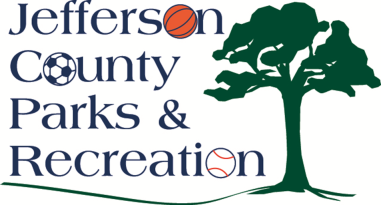 7:00 p.m.Jefferson County Community CenterDiscussion on potential land purchases and development of land in areas of the county that include Shenandoah Junction, Shannondale, and Shepherdstown.Discussion on park improvement list updates.